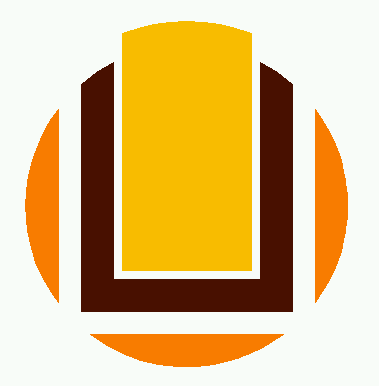 Universidade Federal do Rio GrandePós-Graduação Especialização em Gestão Ambiental em MunicípiosEscola de EngenhariaEdital 01/2014A coordenação do curso de Pós-Graduação em Gestão Ambiental em Municípios, no uso de suas atribuições legais, torna público o Processo de Seleção para o Curso de Pós-Graduação em gestão Ambiental em Municípios, modalidade presencial.PÚBLICO ALVOEgressos de curso superior, de qualquer área do conhecimento, que exerçam atividades relacionadas à gestão ambiental em municípios, ou que tenham aspirações ao exercício dessas funções.VAGAS25 vagas.INSCRIÇÕESArtigo 1º As inscrições serão realizadas pelo site www.siposg.furg.br, no período compreendido entre os dias 25 de fevereiro e 07 de março de 2014.  DOCUMENTAÇÃOArtigo 2º Deverão ser anexados, no ato da inscrição, os seguintes documentos: 1) Comprovante da ficha de inscrição, disponível em: www.siposg.furg.br2) Currículo Lattes, impresso e documentado.3) Fotocópia da Carteira de Identidade e do CPF. 4) Fotocópia da Certidão de Nascimento ou Casamento. 5) Fotocópia do diploma do curso de graduação, reconhecido pelo MEC, ou certidão de conclusão do curso, ou atestado que está cursando o último semestre do curso, para os casos com previsão de conclusão do curso até o dia da matrícula, expedidos pelo órgão competente na instituição. Parágrafo Único: O candidato que não apresentar a documentação exigida será eliminado do processo de seleção.HOMOLOGAÇÃOArtigo 3º A homologação será divulgada no sítio eletrônico da FURG (www.furg.br), no dia 12 de março de 2014.PROCESSO DE SELEÇÃOArtigo 4º Os candidatos, que tiverem sua inscrição homologada, deverão realizar uma prova, no dia 14 de março de 2014, no Mini Auditório da Escola de Engenharia, às 14 horas, com duração máxima de cinquenta minutos.Parágrafo único: A lista dos resultados da prova será divulgada no sítio eletrônico da FURG (www.furg.br), no dia 21 de março de 2014.Artigo 5º Os candidatos que obtiverem nota igual ou superior a 7,0 (sete) na prova, deverão comparecer à na Secretaria do Curso, no Anexo Pavilhão 2 da Escola de Engenharia, para realização de entrevista, entre os dias 24 e 28 de março de 2014, conforme calendário a ser divulgado, a ser definido por ordem alfabética, em conjunto com o resultado da prova, no dia 21 de março de 2014.Parágrafo único: candidatos que obtiverem nota inferior a sete estarão automaticamente desclassificados do processo seletivo.CLASSIFICAÇÃO Artigo 6º A análise das inscrições, a classificação e a seleção dos candidatos será feita pela Coordenação do Curso, considerando as disposições deste Edital. Parágrafo único: Os candidatos serão classificados de acordo com os seguintes critérios:1) Prova presencial: 2,5 pontos.2) Análise do currículo dos últimos cinco anos: 5,0 pontos.3) Entrevista: 2,5 pontos.Artigo 7º Em caso de empate terá preferência o candidato que houver obtido a maior nota na prova.Parágrafo único: Persistindo o empate, a ordem de classificação será obtida mediante sorteio público.DIVULGAÇÃO FINAL DA LISTA DOS CLASSIFICADOS Artigo 8º Será divulgada no site www.furg.br a lista dos classificados, no dia 31 de março de 2014.MATRÍCULAS Artigo 9º A matrícula dos selecionados será feita entre os dias 07 e 11 de abril, momento no qual deverá ser entregue a fotocópia autenticada do diploma do curso superior ou fotocópia autenticada da certidão de conclusão do curso.Artigo 10 Restrições para a matrícula: 1) É vedada a matrícula sem a entrega da documentação.2) O candidato impedido de comparecer pessoalmente à etapa da matrícula poderá designar procurador.3) A ausência do candidato ou de seu procurador à etapa da matrícula será considerada como desistência de vaga. Artigo 11 As vagas não preenchidas serão ocupadas observando-se a ordem de classificação dos candidatos no processo de seleção, sendo feitos chamamentos subsequentes, em conformidade com o cronograma (ver Artigo 13).RECURSOArtigo 12 O período previsto para recurso será entre os dias 1º e 3 de abril de 2014.Artigo 13 Os trâmites referentes a este Edital seguirão os seguintes prazos:CRONOGRAMA Prof°.Dr. Heitor VieiraCoordenador do Curso de Pós-Graduação em Gestão Ambiental em MunicípiosANEXO (EDITAL 01/2014)Avaliação do currículo se dará em conformidade com os critérios listados abaixo.* A experiência profissional deve ser comprovada por meio de registro em Consolidação das Leis do Trabalho (CLT). No caso de servidor público estatutário, a comprovação pode ser realizada por meio de portaria de nomeação, acompanhada de certidão de tempo de serviço expedida pelo órgão responsável.  DataEventoLocal25/02Abertura do editalwww.furg.br25/02 – 07/03Período de Inscriçõeswww.siposg.furg.br12/03Homologação das Inscriçõeswww.furg.br14/03ProvaMini Auditório da EE/FURG21/03Divulgação dos resultados da Provawww.furg.br21/03Divulgação da ordem das entrevistaswww.furg.br24/03 – 28/03Período de EntrevistasSecretaria do Curso Anexo Pav. 201/04 – 03/04Período de RecursoProtocolo FURG07/04 Divulgação Final dos Resultadoswww.furg.br07/04 – 11/04MatrículasSecretaria do Curso Anexo Pav. 214/04 – 15/04Chamamento SubsequenteSecretaria do Curso Anexo Pav. 216/04 – 17/04Matrícula Chamamento SubsequenteSecretaria do Curso Anexo Pav. 218/04Início das AulasPavilhões 1, 2 e 3 (FURG)CritériosPontuação por itemPontuação máximaPontuação do conjuntoFormação Acadêmica Formação Acadêmica Formação Acadêmica Formação Acadêmica Curso concluído de Graduação em Agronomia, Biologia, Ecologia, Engenharia Ambiental, Geologia, Gestão Ambiental, Saneamento Ambiental, Tecnologia em Gestão Ambiental0,3 por cursoAté 0,61,5 PontosCurso concluído de Graduação em outras áreas 0,2 por cursoAté 0,41,5 PontosCurso concluído de pós-graduação (especialização, mestrado ou doutorado) 0,25 Até 0,51,5 PontosFormação Acadêmica ComplementarFormação Acadêmica ComplementarFormação Acadêmica ComplementarFormação Acadêmica ComplementarRealização de Estágio na área de Gestão Ambiental0,1 por semestre0,5 1,5 PontoParticipação em Projetos de Ensino, Pesquisa ou Extensão, na área de Gestão Ambiental0,1 por atividade0,5 1,5 PontoParticipação em Cursos de Capacitação ou similar na área de Gestão Ambiental0,1 por curso0,5 1,5 PontoExperiência Profissional*Experiência Profissional*Experiência Profissional*Experiência Profissional*Experiência no Serviço Público na Esfera Municipal 0,1 por ano de serviço0,52,0 PontosExperiência no Serviço Público na Esfera Estadual 0,1 por ano de serviço0,42,0 PontosExperiência no Serviço Público na Esfera Federal 0,1 por ano de serviço0,32,0 PontosExperiência no terceiro setor, em atividades de gestão (cargos de coordenação, planejamento e chefia)0,1 por ano de serviço0,52,0 PontosExperiência na iniciativa privada em atividades de gestão (cargos de coordenação, planejamento e chefia) 0,1 por ano de serviço0,32,0 PontosTOTAL5,0 Pontos5,0 Pontos5,0 Pontos